5. Комитет по образовательным программ по специальностям «Менеджмент»№Ф.И.О.ДолжностьФотоРамазанова М. А.Председатель КОП - старший преподаватель кафедры «Политики и управления здравоохранением»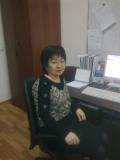 Меирбекова Е. М.Зам.председатель - старший преподаватель кафедры «Менеджмент и маркетинг в здравоохранении и фармации»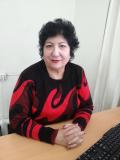 Авгамбаева Н. Н.Секретарь - преподаватель кафедры «Менеджмент и маркетинг в здравоохранении и фармации»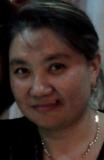 Турдалиева Б. С.Зав.кафедрой «Политики и управления здравоохранением»Хаджиева А. Б,Зав.кафедрой «Менеджмент и маркетинг в здравоохранении и фармации»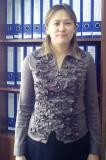 Садыров Г. А.Зав.модулем «Экономика в здравоохранении» доцентАвгамбаева Н. Н.Старший Преподаватель модуля «Менеджмент в здравоохранении и фармации»Сериева Ж. А.Преподаватель модуля «Экономика в здравоохранении»Аманбеков Н.А.Зав. модулем «Медицинское право и основы законодательство в здравоохрании»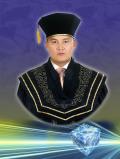 Сулейменова Г. X.Старший Преподаватель модуля «Медицинского право и основы законодательства в здравоохрании»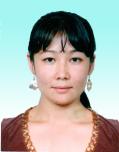 Тулепбергенова Г.М.Преподаватель модуля «Медицинского право и основы законодательства в здравоохрании» Фалеева М. К.Директор Образовательно-клинического центра КазНМУГайратжан А.Студент 2 курса по специальности «Менеджмент»